三郷市在宅医療介護連携シート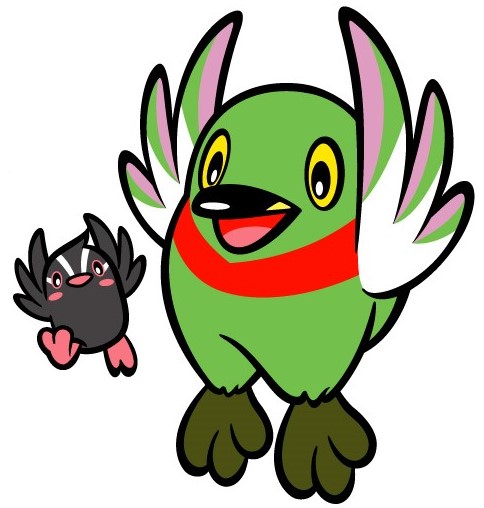 ご利用者様の介護サービス提供等については、下記までお問い合わせください。三郷市在宅医療介護連携シートご利用者様の介護サービス提供等については、下記までお問い合わせください。三郷市在宅医療介護連携シートご利用者様の介護サービス提供等については、下記までお問い合わせください。三郷市在宅医療介護連携シートご利用者様の介護サービス提供等については、下記までお問い合わせください。三郷市在宅医療介護連携シートご利用者様の介護サービス提供等については、下記までお問い合わせください。三郷市在宅医療介護連携シートご利用者様の介護サービス提供等については、下記までお問い合わせください。三郷市在宅医療介護連携シートご利用者様の介護サービス提供等については、下記までお問い合わせください。三郷市在宅医療介護連携シートご利用者様の介護サービス提供等については、下記までお問い合わせください。三郷市在宅医療介護連携シートご利用者様の介護サービス提供等については、下記までお問い合わせください。三郷市在宅医療介護連携シートご利用者様の介護サービス提供等については、下記までお問い合わせください。